Электронагреватели кабельные плоские   ЭНК-ППредназначены для наружного обогрева пресс-форм и плоских поверхностей.ЭН состоит из нагревательного элемента и корпуса. Корпус изготовлен из стали 12Х18Н10ТНагревательный элемент изготавливается из нагревательного кабеля марки КНМСНХ-Н диаметром 2 или . Токопроводящая жила кабеля – из нихрома марки Х20Н80, оболочка кабеля – из нержавеющей стали 12Х18Н10Т.Для подключения к сети переменного или постоянного тока электронагреватели, по умолчанию, оснащаются токоподводящими проводами длиной , выполненными из провода марки ПРКА в термостойкой изоляции (до 180°С). Длина выводов может быть увеличена.По требованию Заказчика электронагреватели могут быть изготовлены с контактными стержнями с резьбой М5, что необходимо указать при заказе как исполнение 2 (см. стр. 12-3).Технические характеристики электронагревателейтемпература рабочей и наружной поверхности ЭНне превышает 600С  –  во включенном состоянии при отводе тепла естественной конвекцией воздухарабочее напряжение:  220 Вудельный тепловой поток:  3-5 Вт/см2минимальное возможное значение обогреваемой площади:* – площадь обогреваемой поверхности  S = L x Н.Перечень исполнений электронагревателейЭН электрической мощностью более 2 кВт изготавливаются с двумя нагревательными элементами.Пределы допускаемых отклонений от номинальной мощности по ГОСТ 13268-88: от –10% до +5%.Обозначение и примеры записи при заказеЭНК-П  L H. N. U  (исполнение 2)ЭНК-П 250200. 1500. 220 – электронагреватель кабельный плоский, монтажная длина 250 мм, ширина 
200 мм, мощность 1500 Вт, рабочее напряжение 220 В  (выводы проводами длиной 250 мм).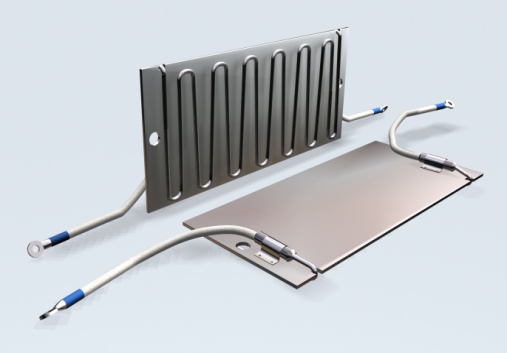 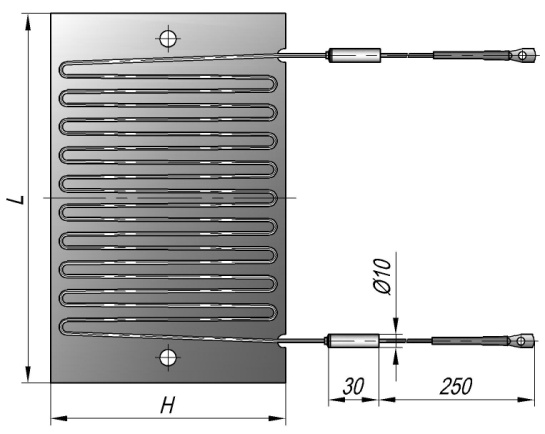 ЭНК-П (плоский)Электрическая мощность, N, Вт50063080010001250150020002500300035004000Минимальное возможное значение обогреваемой площади, S*, мм2340002500021500315005100043000520005750073500120000115500Модификация 
ЭНДиапазон монтажной ширины Н, ммДиапазон монтажной ширины Н, ммДиапазон монтажной ширины Н, ммДиапазон монтажной ширины Н, ммДиапазон монтажной ширины Н, ммДиапазон монтажной ширины Н, ммДиапазон монтажной ширины Н, ммДиапазон монтажной ширины Н, ммДиапазон монтажной ширины Н, ммДиапазон монтажной ширины Н, ммЭлектрическая 
мощность, 
N, ВтМодификация 
ЭНL=160L=200L=250L=320L=400L=500L=630L=800L=1000L=1250Электрическая 
мощность, 
N, ВтЭНК-П200160…200120…20090…20070…16050…12050…100500ЭНК-П160120…20090…20070…12060…12050…100630ЭНК-П160120…16090…16070…12060…10050…9050…70800ЭНК-П160…200160…250100…20080…16070…12070…12050…801000ЭНК-П200…250160…320160…250100…20080…16070…12050…100-1250ЭНК-П200…250160…250120…20090…16070…12060…10050…8050…601500ЭНК-П200…320180…250130…200100…16080…12060…10050…802000ЭНК-П320250…400200…400160…320160…250100…2502500ЭНК-П320250…400200…400160…250120…20090…1603000ЭНК-П-250…400250…400200…320160…250120…2003500ЭНК-П320250…400200…400160…320160…250100…2004000